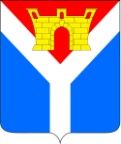 АДМИНИСТРАЦИЯ УСТЬ-ЛАБИНСКОГО ГОРОДСКОГО ПОСЕЛЕНИЯУСТЬ-ЛАБИНСКОГО РАЙОНАПОСТАНОВЛЕНИЕот 14.01.2022						                                             № 	16	город Усть-ЛабинскОб ограничении дорожного движения транспортных средств поулице М.Овсянниковой (на перегоне от улицы Гагарина до улицы Октябрьская), по улице Ободовского (на перегоне от улицы Октябрьская до улицы Коминтерна) и по улицы Коминтерна (на перегоне от улицы Ободовского до улицы Красная) в городе Усть-ЛабинскеВ целях обеспечения безопасности дорожного движения в                           Усть-Лабинском городском поселении Усть-Лабинского района, в соответствии с Федеральным законом от 10 декабря 1995 года № 196 - ФЗ «О безопасности дорожного движения»,  статьей 14 Федерального закона от 6 октября 2003 года № 131-ФЗ «Об общих принципах организации местного самоуправления в Российской Федерации» постановляю:1.  Ограничить дорожное движение транспортных средств по улице М.Овсянниковой (на перегоне от улицы Гагарина до улицы Октябрьская), улицы Ободовского (на перегоне от улицы Октябрьская до улицы Коминтерна) и по улице Коминтерна (на перегоне от улицы Ободовского до улицы Красная) в городе Усть-Лабинске, 04 февраля 2022 года.2. Рекомендовать ОМВД России по Усть-Лабинскому району (Артюков) обеспечить контроль за соблюдением Правил дорожного движения в рамках реализации мероприятий по ограничению дорожного движения по улице М.Овсянниковой (на перегоне от улицы Гагарина до улицы Октябрьская), улицы Ободовского (на перегоне от улицы Октябрьская до улицы Коминтерна) и по улице Коминтерна (на перегоне от улицы Ободовского до улицы Красная) в городе Усть-Лабинске. 3. Отделу по общим и организационным вопросам администрации               Усть-Лабинского городского поселения Усть-Лабинского района (Владимирова) обнародовать настоящее постановление на официальном сайте администрации Усть-Лабинского городского поселения Усть-Лабинского района, в информационно-телекоммуникационной сети «Интернет» и информационных стендах муниципального бюджетного учреждения культуры «Центральная районная библиотека муниципального образования                     Усть-Лабинский район».4. Контроль за выполнением настоящего постановления возложить на заместителя главы Усть-Лабинского городского поселения Усть-Лабинского района А.И. Семенова.5. Постановление вступает в силу после его официального обнародования.ГлаваУсть-Лабинского городского поселенияУсть-Лабинского района                                                                С.А. Гайнюченко